МДОУ Старомайнский детский сад № 5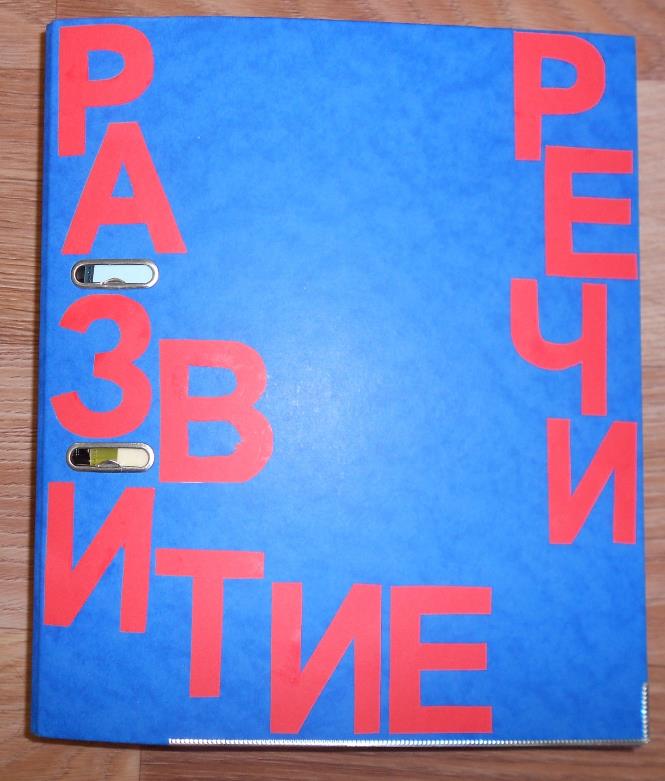 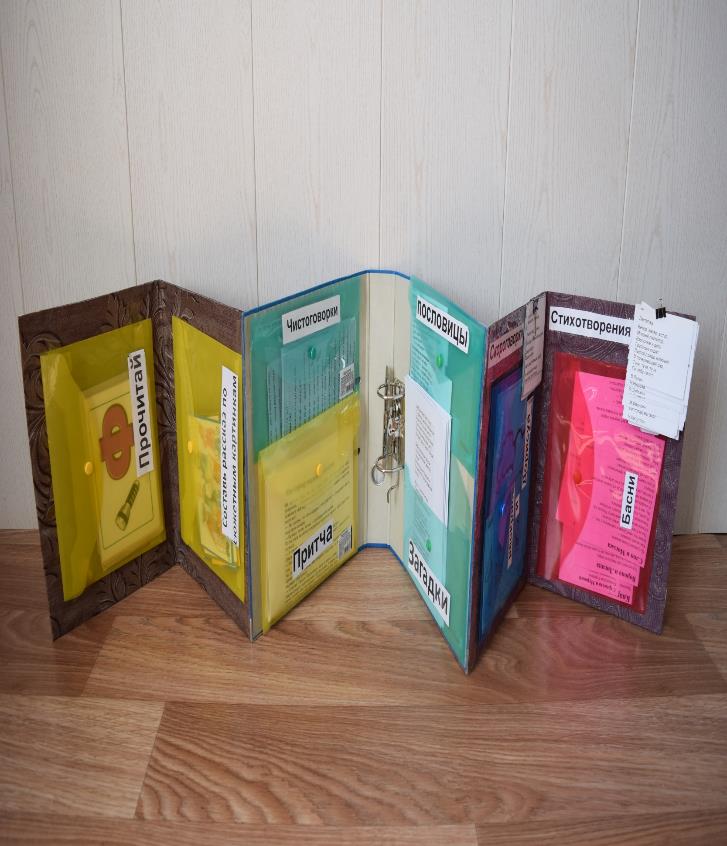 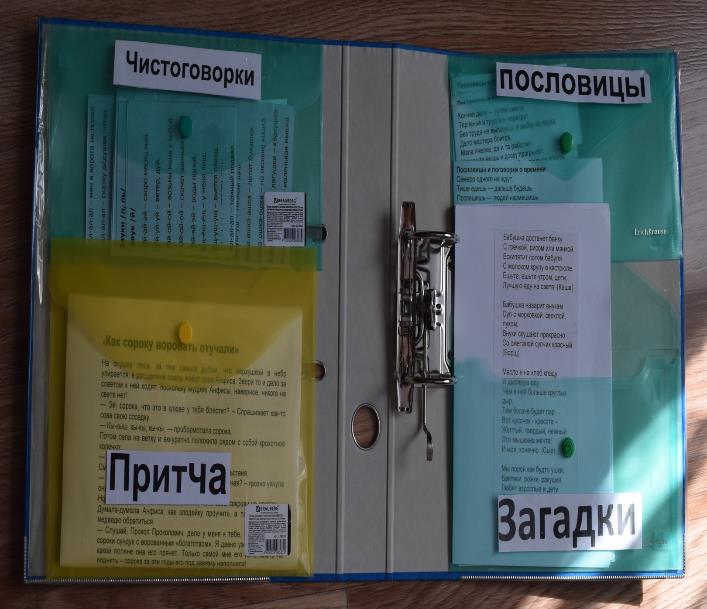 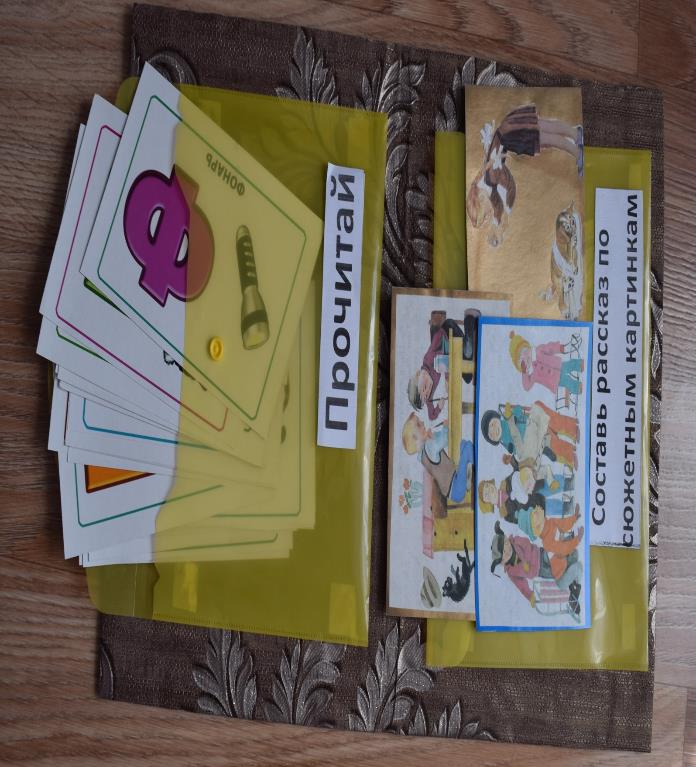 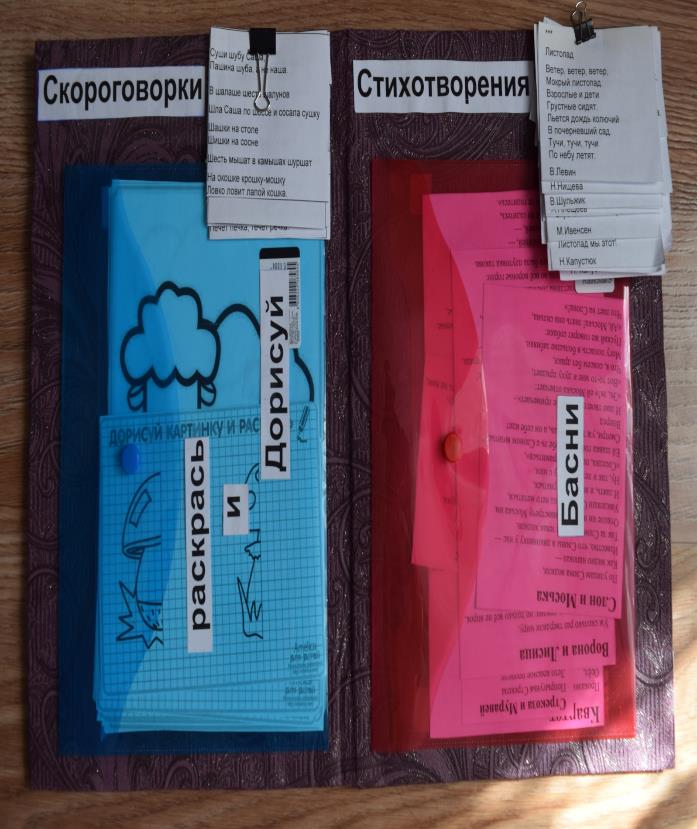 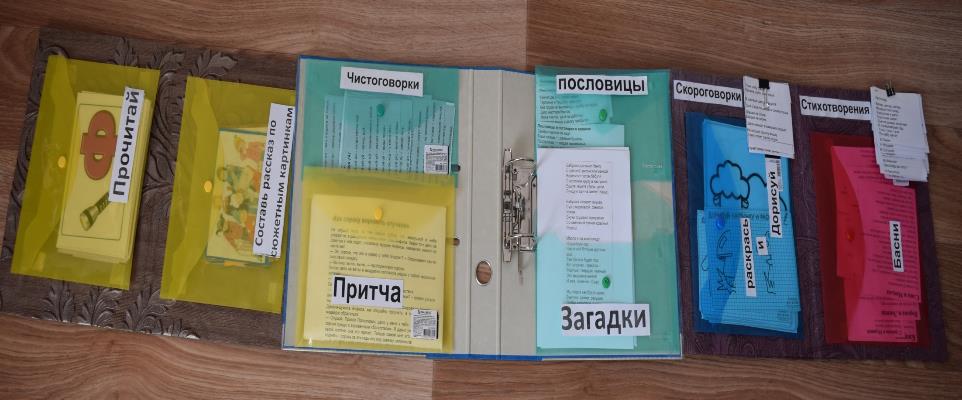 Выполнила:Воспитатель Солдаткина Л.П.